A non refundable, non deductible booking fee of $35.00 per site will be withdrawn from your unit/district/area bank account.  Booking fee not applicable for Tee Cseh.  This form and Unit/District/Area Unified Banking Number must be received by the Booking Agent before your request can be processed.  Booking fees will not be withdrawn until confirmation from Booking AgentsNumber of Campers (please estimate):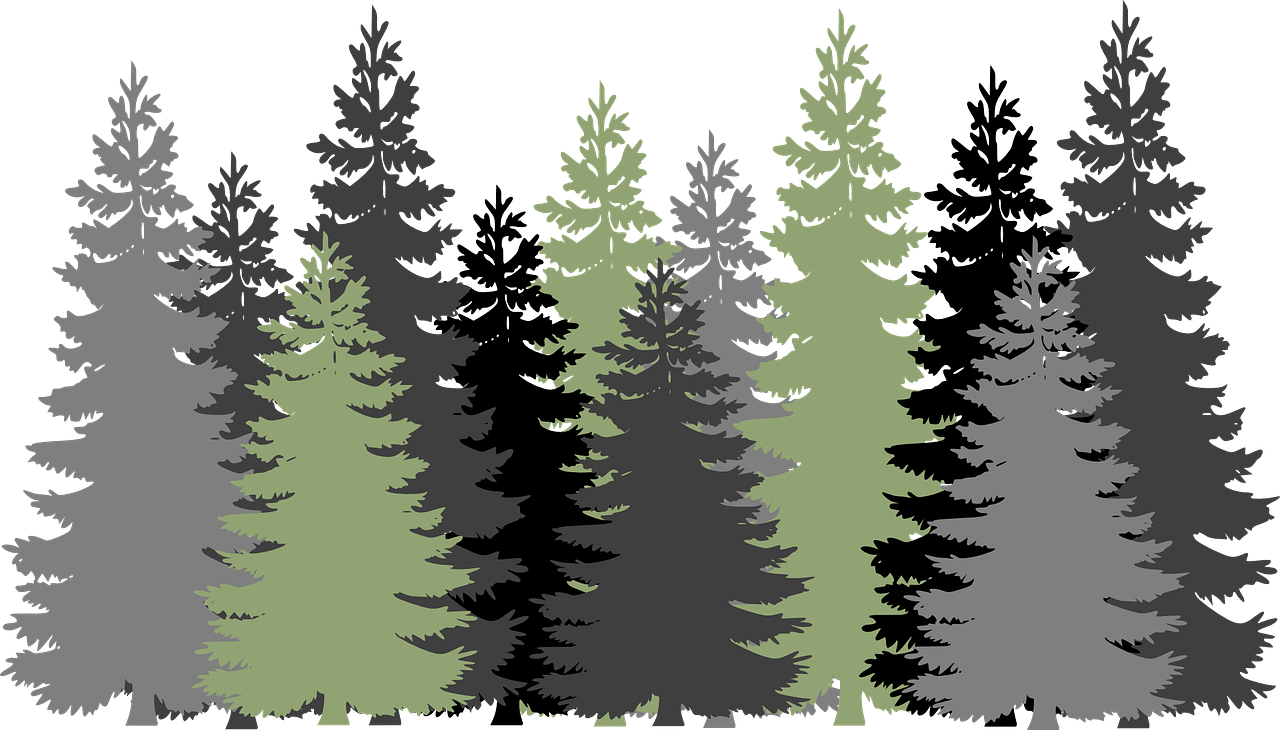 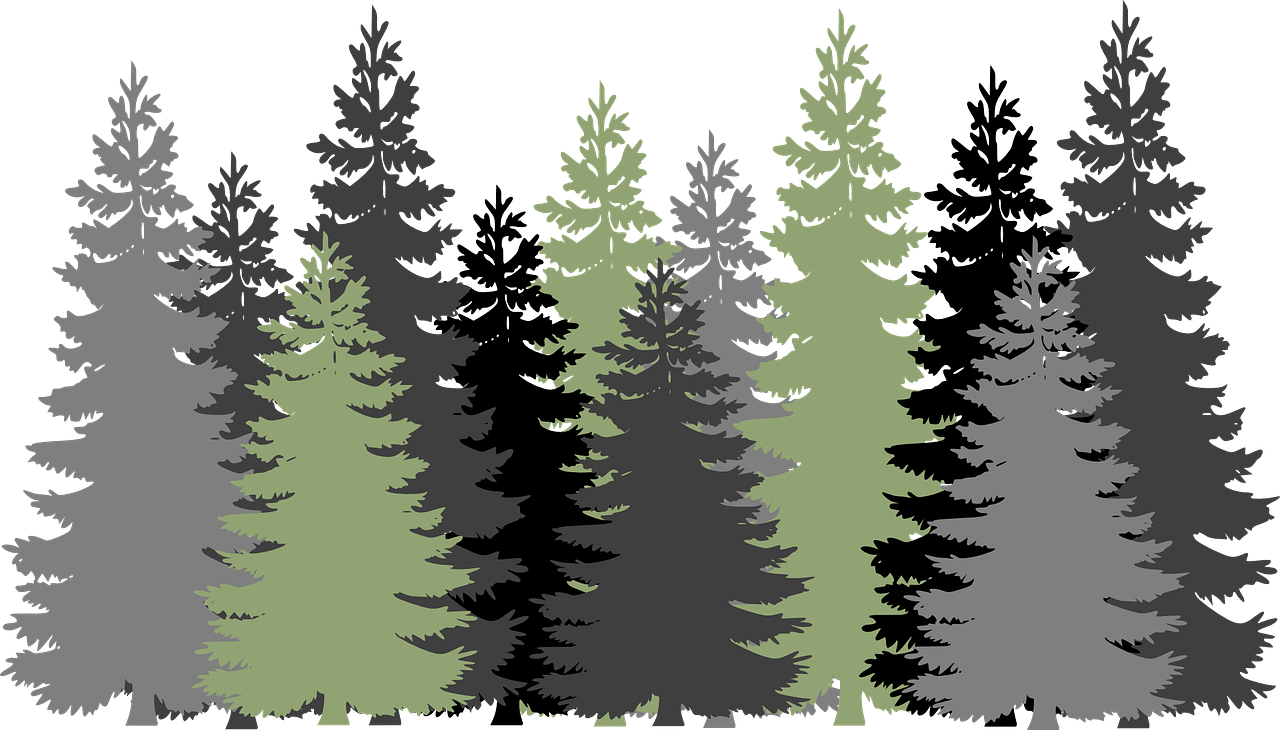 Please note that camp fees are subject to change without notice. Camp Olave is normally closed during Winter vacation. There are, occasionally, accompanied males on site.Check our booking calendar - for information only - do not rely on this calendar; always check with the Booking Agent.Contact Guider NameArea & DistrictContact Person on SiteiMIS# Mailing AddressUnit Name & BranchCity & Postal CodeiMIS #Phone #Email AddressEmail AddressUnit/District/Area Unified Banking Number  SparksEmbersGuidesPathfindersRangersTrexAdultsStaff ChildrenTOTALCAMPERS(Boys must be 6 yrs or younger)COTTAGESIndicate 1,2 & 3 choiceBROCK	(28)HIDEAWAY	(26)GALALINA COTTAGE only	(10)GINGERBREAD	(7)KWI KWA	(32)NAWILAK	(26 winter; 34 summer with 2 platform tents)	(26/34)PANABODE	(3)RANGER	(16)TIPI WAKAN	(4)HUTS / TENTSITESIndicate 1,2 & 3  choiceAH AH WAH KIE	(48)GALALINA 	(Huts, Platform Tents x 2 & Cottage)	(40)HI YU WIN	(48)KUTAWA 	(25 in bunk houses & 15 in tent sites)	(48)SI YAY LUM	(36)PIONEER	(30)TEE CSEH	(20-28)FIELD	DAY USE ONLY UNIT/DISTRICT/AREA DAY EVENT ONLYMEETINGS ONLYDATESDATES1st Choice2nd Choice3rd ChoicePlease select DATE OR SITE, whichever is more importantDATESITE:Area & District Camps need the Area Commissioner’s signature: ______________________________________Max # PeopleFor all campers*Cottages:  Min 2 nights$21.50 per person, per nightBrock28$215.00 minimum/nightHideaway26$215.00 minimum/nightKwi Kwa32$215.00 minimum/nightNawilak (26 winter; 34 summer with 2 platform tents)26-34$215.00 minimum/night Ranger16$215.00 minimum/nightGalalina Cottage10$215.00 minimum/nightGingerbread7$86.00 minimum/nightPanabode (not available May - October)3$35.00 per night feeTipi Wakan (not available May – August)4$55.00 per night feeHut/Campsites: Min 2 nights$21.50 per person, per nightAh-Ah-Wah-Kie (tents)48$215.00 minimum/nightGalalina (Huts, Platform Tents x 2 & Cottage)40$215.00 minimum/nightHi-Yu-Win (huts)48$215.00 minimum/nightKutawa (huts)40$215.00 minimum/nightSi Yay Lum (tents)36$215.00 minimum/nightTent SitesPioneer30$7.00 per person, per nightTee Cseh (no booking fee required)20-28$7.00 per person, per nightField30Day use only $4.00/personNo fee for use while renting a site at Camp OlaveDAY USE ONLY of any site$4.00 per personMEETINGS ONLY Check with Booking Agent* Check your Area for subsidies* Check your Area for subsidies* Check your Area for subsidiesBOOKINGS FOR NEXT YEAR*Booking Forms can be emailed or mailed* All bookings are processed in the following order:  Prior to September 15: Provincial events, COMC events and Adult Trainings are processed.September 15th each year:Bookings will be processed and confirmed:Lions Area Events or Camps and West Coast Area Events or Camps wishing to book any sitesLions Area District Events or Camps & West Coast Area District Events or Camps wishing to book any sitesOctober 15th each year:Bookings will be processed and confirmed:Lions Area and West Coast Area Guiding Units and Trefoil GuildsOctober 31st each year:All other booking requests will be processed and confirmed:Areas, Districts, Guiding units and Trefoil Guilds